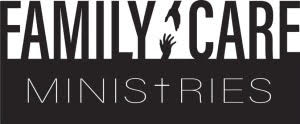 Seeing Lives TransformedAny item highlighted in yellow is female only itemsPersonal Property: The following suggested list of personal items will be needed by the student while participating in the program. These items may also be purchased or brought in by family later.Dresses – 2ea.Skirts – 2ea.Blouses – 8ea.Slip – 1(black).Dress Pants – 2pr.Leggings – 3 (1 black)Jeans, Pants – 6pr.T-Shirts (long or short sl.) – 12 totalSweaters or Blazers – 6 totalShorts – 4 pr.swimsuit – 1 ea.Bras – 5 (1 black)Underwear – 12 pr.Socks (knee high) – 4 pr.Socks (everyday) – 8 pr.Tank tops – 5 ea.Sweatpants – 2 pr.Sweatshirts, hoodies – 3 maxPajamas – 2 ea.Bathrobe, Slippers – 1 ea.Tennis Shoes – 1pr.Shoes (inc. boots, sandals) – 6pr.Work boots, shoes – 1pr.Lightweight Jacket – 1ea.Heavy Jacket – 1ea.Winter wear Scarves – 2ea.Beach Towel – 1ea.Bath towels – 2ea.wash cloths – 3ea.Belts – 2ea.Work Gloves – 1ea.Photo ID – 1Medical, Insurance CardSocial Security CardAny legal papers such as probation conditionsTHE BIBLE and devotionalsMay Have Hygiene, Personal CareBath soap, shower gel, body lotion, Shampoo, conditioner, mousse or gel Toothbrush, Toothpaste, Dental floss, Makeup, nail polish, remover Perfume, cologneHairbrush, comb
Hair dryer, curling iron, curlers
Sanitary napkins, tampons
Deodorant
Alcohol Free Mouthwash
Shower Shoes
Multiple vitamins
Tylenol, aspirin, ibuprofen, Tums
                                              Prescription Meds (no narcotics, barbiturates, sleeping pills, nerve pills, psychiatric drugs, laxatives, etc.) Laundry soap, fabric softener sheets
8 to 12 rolls of Toilet paperMay Have Misc. ItemsModest Jewelry, watch
1 CD player (no radio, name written on it)
10 Christian CDs (name written on them) Reusable water bottle
Case of bottled water
Wrapped hard candy
Pictures of family (no immodest pictures, no pictures of boyfriends or fiancés, or children’s father if not married)
1 – Clear plastic under bed storage containerClass, Devotional ItemsNotebook
Notebook paper
Pens and Pencils
Journal
Bible
Daily Devotional Stationary, envelopes, stampsFCM Freedom Home will not be held responsible for lost or stolen items.If a student is unable to bring any of the items listed, she/he may obtain some items from the “blessing room”. Pictures of immediate family members only– 4 maxima (no photo or scrap albums).Client funds:  Each client may have up to $100.00 per month on his, her student account to purchase toiletries, prescriptions, etc. Student funds shall be deposited in the Family Care Freedom Home Client Account while in the program.  The balance of funds remaining, in a student’s account, shall be refunded to the student after discharge and release from the program.